TanulásmódszertanA digitális tanulásra vonatkozó kérdőívre adott válaszok alapján többen kértek tájékoztatást tanulásmódszertanból. Bevezető gondolatként szeretném megosztani a következő tapasztalatokat.Vannak diákok, akik „magától értetődően”, azaz különösebb erőfeszítés nélkül jól teljesítenek az iskolában. Vannak, akik nagyon sokat dolgoznak a jó eredményért. S vannak, akik nem szeretnek tanulni, ezért elodázzák a tanulást, amíg csak lehet, húzzák-vonják az időt, hogy ne kelljen nekiállni a feladataiknak. Volt egy diákunk, aki az első kategóriába tartozott, szinte sosem tanult a kollégiumban (helyette szépirodalmat olvasott), mert elég volt neki, amit az órákon hallott. Legfeljebb témazáró dolgozatok előtt ült le 1-1 órát tanulni. Nos, ő nagyon megszenvedte az első évet az orvosi egyetemen, mert akkor már az előadásokon való részvétel nem volt elég. Volt olyan tanulónk is, aki mindennap hajnali 1-ig tanult. Nagyon aggódtunk az egészségéért, bár a célját, hogy gyógyszerésznek felvegyék, elérte. S bizony nem kevesen voltak és vannak, akik nagyon nem szeretnek tanulni. Mindhárom csoportba tartozó diák azonos problémával küzdött: nem tanultak meg tanulni. Ezért az orvosi egyetemre járó kollégistánk, miután ezt felismerte, tanulásmódszertani kurzusra járt, és végül ismét hozta a tőle megszokott kiváló teljesítményt. A második esetben ugyanez történt, csak autodidakta módon szerezte meg a tanulásmódszertani ismereteket, és érdekes módon a gyógyszerészeti karon több ideje maradt magára (kikapcsolódni), mint a középiskolában, és már több idő jutott számára az alvásra is. S a harmadik csoport tagjainak is van lehetősége fejlődni, sőt „megtáltosodni”, ha aktívan részt vesznek egy tanulásmódszertani tanfolyamon, s következetesen gyakorolják az ott tanultakat (még ha eleinte küzdelmes is lesz rávenni magukat erre). A lényeg tehát az, hogy tanulni is meg kell tanulni!Ezt vallja például Lantos Mihály is, aki úgy mutatkozik be a honlapon, hogy: „Rossz tanulóból két diplomás egyetemi tanár és tanulási módszertan-szakértő” lett. De híres tudósok, kötők, írók, színészek is hasonló nehézségekkel küzdöttek az iskolában. Van segítség! A következő alkalommal erről lesz szó. Üdvözlettel: Marika néni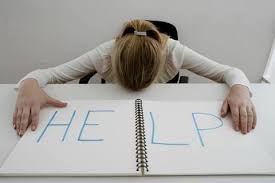 (a kép: internetes forrás)